2018 FEBRUARY PROGRAM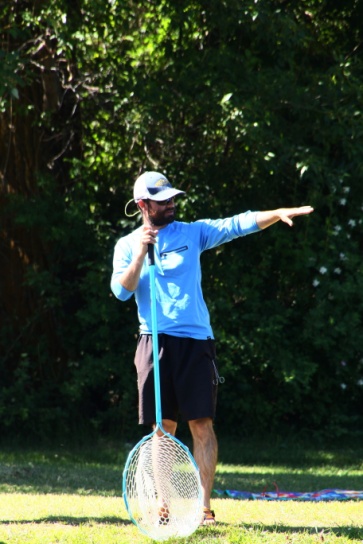 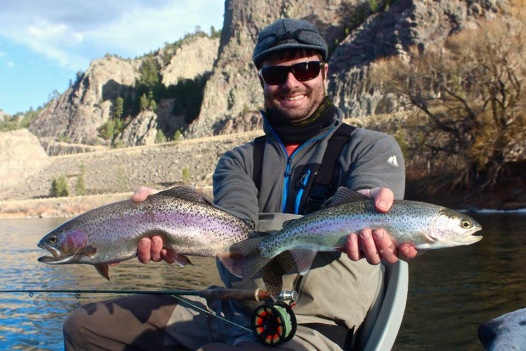      Come one, come all, come early to be sure that you get a seat for the world famous  FFB slide show, organized and orchestrated by Bob Prince, teacher, musician, guide and former FFB president.  Here is a chance to see friends and colleagues fishing and perhaps even catching fish.  Photos will be augmented by an often witty, sometimes hilarious commentary.  Come see the membership in action.  